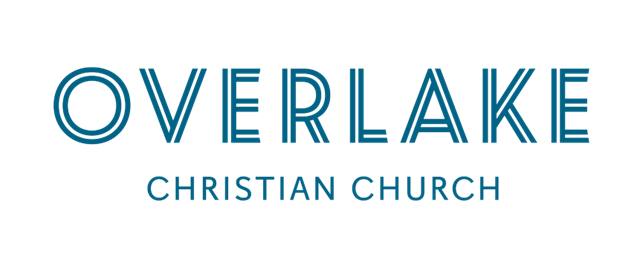 APPLICATION FOR FINANCIAL ASSISTANCE A Ministry of Overlake Christian ChurchEmail: caresupport@occ.org // Phone: 425.702.0303TODAY’S DATE:   NAME:  	AGE: ADDRESS:                 CITY/STATE:   ZIP: HOME/CELL PHONE:        WORK PHONE: OCCUPATION:                    EMAIL:   SPOUSE NAME & OCCUPATION:                                                   AGE: NAME/AGES OF ALL OCCUPANTS OF HOME: How did you hear about us?            Have you been helped by Overlake Christian Church before? 
If you have received assistance in the last 12 months, you may not be eligible for further assistance

Any other assistance from local agencies or churches in the past year? 			COPY OF RENTAL/LEASE AGREEMENT REQUIRED FOR RENTAL ASSISTANCE			     If information is incomplete or inaccurate, assistance will be delayed.Who should the check be made out to?* Billing Address: Landlord/Contact Person:   	Phone: 
Amount due:                        	Due Date:   COPY OF CURRENT BILLING STATEMENT REQUIRED AT INTERVIEW. IF REQUESTING THIS ASSISTANCE, PLEASE LIST:            Power/Gas Company name:           	Amount Due: Billing address:    	Account # Water/Sewer Company name:           	Amount Due: Billing address:    	Account # Other Bills/Debts*:                                        	Amount Due: Billing address:       	Account #  *Checks are made payable to VENDORS ONLY and are mailed directly. Our mission is to help with rent and utilities; no other bills or debts will be paid without prior authorization. Assistance may be withheld for lack of information and/or misinformation.(NOTE: The following information does NOT impact the financial help OCC may provide to you. It simply guides us in coming alongside those who attend OCC in additional ways.)Do you attend OCC?   	Non-attender    OCC attender    OCC member If you attend OCC, how often? Weekly    Monthly    Annually       Are you currently involved in an OCC small group and/or serving in an OCC ministry? Yes    No 
Leader of your group/ministry: ALL APPLICANTSPlease use this space to tell us about your need and the circumstances that caused it. Also please name what your most immediate financial need is and share any information you think may be of importance, such as: current amount due, any other pledges from other organizations, any finances you have set aside, etc.I hereby give my consent to Overlake Christian Church to share the information contained in my application form and any other material I have provided to support my application for aid with OCC pastors, volunteers and staff members, churches or agencies as Overlake Christian Church, in the exercise of its reasonable discretion, might see fit. I also give Overlake Christian Church express consent to verify any information contained on this form, including any attachments or supplements I have provided, in order to determine the extent, legitimacy and duration of my need.Applicant(s)	  					DateApplicant(s)	  					DateYOU MUST FILL-IN THIS MONTHLY SPENDING WORKSHEET FOR YOUR HOUSEHOLD & SUBMIT IT WITH YOUR APPLICATION. YOUR INTERVIEWER WILL ASK TO SEE IT.YOU MUST FILL-IN THIS MONTHLY SPENDING WORKSHEET FOR YOUR HOUSEHOLD & SUBMIT IT WITH YOUR APPLICATION. YOUR INTERVIEWER WILL ASK TO SEE IT.YOU MUST FILL-IN THIS MONTHLY SPENDING WORKSHEET FOR YOUR HOUSEHOLD & SUBMIT IT WITH YOUR APPLICATION. YOUR INTERVIEWER WILL ASK TO SEE IT.YOU MUST FILL-IN THIS MONTHLY SPENDING WORKSHEET FOR YOUR HOUSEHOLD & SUBMIT IT WITH YOUR APPLICATION. YOUR INTERVIEWER WILL ASK TO SEE IT.YOU MUST FILL-IN THIS MONTHLY SPENDING WORKSHEET FOR YOUR HOUSEHOLD & SUBMIT IT WITH YOUR APPLICATION. YOUR INTERVIEWER WILL ASK TO SEE IT.Sources of IncomeTransportationIncomeCar PaymentChild SupportInsuranceFood StampsMaintenanceUnemployment Other:Other:Income TotalTransportation TotalHousingOther ExpensesMortgage/rentCell Phone Insurance (including flood, life, etc)Credit Card DebtProperty taxesChildcareUtilities Other DebtsOther: Housing TotalOther Expenses Total